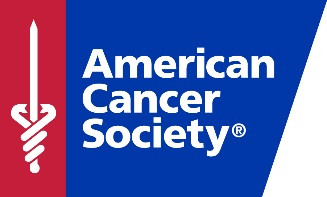 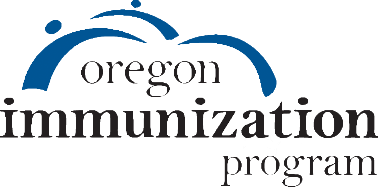 Oregon HPV Statewide SummitDraft AgendaWelcome 										8:30 – 8:45Survivor Perspective – Paul Aziz							8:45 – 9:00The Current HPV Vaccination Landscape and Emerging Opportunities		9:00 – 10:00Jesse Nodora, DrPHHPV Vaccination:  Just the Facts – Joan Watson-Patko, MSW			10:00 – 10:15Break											10:15 – 10:30Preventing HPV-Associated Cancers: Improving Teen HPV Vaccination in Oregon	10:30 – 11:15Katrina Hedberg, MD,MPHFrom National to Local:  Building HPV Vaccination Capacity in Primary Care	11:15 – 11:45Audrey Fine & Jenica Palmer, MPHHow to talk to Families and Patients about HPV Vaccine			            11:45 – 12:15Alanna Braun, MD,FAAPLunch & Networking									12:15 – 12:45Transition to Breakout Sessions							12:45 – 1:00Breakout 1									1:00 – 1:50Breakout 2									2:00 – 2:50Breakout 3									3:00 – 3:50Breakout Topics:HPV Clinical Quality ImprovementStrategies to Increase Vaccine Uptake  Understanding Racial Disparities in HPV VaccinationThe Role of School Health Programs in HPV PreventionHPV from a Youth Perspective:  a Panel Discussion with OSBHA Student Health AdvocatesHuman Papillomavirus Infection and Oropharyngeal CancerEducating Care Providers on Multi-Disciplinary Oropharyngeal Cancer Treatment DeliveryHPV Impact:  Surveillance of HPV-related cervical pre-cancers in Oregon, 2008-2016Oregon Immunization Program HPV Perspectives on Provider Data and Provider PracticeYou are the Key to Cancer Prevention – with CME